РЕШЕНИЕ :заседания муниципальной антинаркотической комиссии в МО «Боханский район» за II квартал 2017 года1.Информацию заместителя мэра по социальным вопросам АМО «Боханский район» Верхозина Андрея Леонидовича принять к сведению.1.2 Секретарю антинаркотической комиссии (Нефедьевой Натальи Александровны) направить главам  муниципальных  образований  Боханский  район  информационную справку, содержащую критерии  оценок  развития наркоситуации на территории муниципального  образования  Боханский  район  Срок: до 17 июня 2017 года. 1.3.Рекомендовать  главам муниципальных  образований  Боханский  район  рассмотреть информационные справки по итогам  мониторинга  наркоситуации в 2016 году на заседаниях муниципальных антинаркотических комиссий.1.4. Секретарю антинаркотической комиссии (Н.А. Нефедьевой) во взаимодействии с органами исполнительной  власти  Боханского  района  разработать  дополнительные  мероприятия по противодействию распространению наркомании  на территории МО «Боханский  район» с целью  стабилизации  наркоситуации.2. Информацию заместителя  директора по ВР ГБПОУ "Боханский аграрный техникум"(Пашковой Ольги Юрьевны) принять к сведению.2.1. В течение учебного года организовывать и проводить комплексные мероприятия по профилактике социально- негативных  явлений. 2.2. Продолжить   индивидуальную  профилактическую работу с обучающимися состоящие на учете в КДН и ЗП, ПДН МО МВД России «Боханский», профилактическом учете.3. Информацию   врача психиатра - нарколога ОГБУЗ «Боханская  РБ» (Бадуева Арсалана Николаевича) принять  к сведению.3.1.Главному врачу ОГБУЗ «Боханская РБ» (Ханташкееву Виктору Борисовичу), провести анализ причин роста первичной заболеваемости наркоманией в 2016 году. По результатам  анализа  выработать план мероприятий по стабилизации наркоситуации  на территории МО «Боханский  район».Срок: до 7 июня 2017года3.2 Проводить  индивидуальную  профилактическую работу с обучающимися, состоящими на внутришкольном учете, в том числе  совместную  работу с инспекторами подразделений по делам  несовершеннолетних. Разработать совместный  план  мероприятий с органами профилактики  по устранению обстоятельств, способствующих употреблению несовершеннолетними наркотических  средств.Срок: до 26 июня 2017года, 27 декабря 2017года4. Информацию главного врача ОГБУЗ «Боханская РБ» (Ханташкеева Виктора Борисовича) принять  к сведению.4.1.При проведении медицинского освидетельствования  на состояние алкогольного и наркотического опьянения соблюдать порядок и время проведения.Срок:  постоянно5.Информацию ведущего специалиста отдела по делам молодежи, спорту и туризму (Нефедьевой Натальи Александровны) принять к сведению.5.1.Рекомендовать главам сельских поселений организовать работу по уничтожению очагов произрастания дикорастущей конопли. По окончанию работ направить акты, фото и видео отчет в муниципальную антинаркотическую комиссию администрации муниципального образования «Боханский район» -отдел по делам  молодежи, спорту и туризму администрации МО «Боханский район».Срок: до 17 июля  2017 года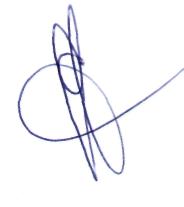 31.05.2017 годап.Бохан